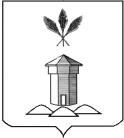 АДМИНИСТРАЦИЯ БАБУШКИНСКОГО МУНИЦИПАЛЬНОГО ОКРУГА ВОЛОГОДСКОЙ ОБЛАСТИПОСТАНОВЛЕНИЕс.им. БабушкинаОб обеспечении безопасности во время празднования Православного КрещенияВ целях обеспечения безопасности граждан во время проведения обрядовых мероприятий в период празднования Православного Крещения, связанных с купанием и на основании ст. 16 п. 32 ч. 1 Федерального закона от 06.10.2003 года № 131-ФЗ «Об общих принципах организации органов местного самоуправления в Российской Федерации», руководствуясь Уставом Бабушкинского муниципального округа, ПОСТАНОВЛЯЮ: Начальникам Территориальных секторов администрации Бабушкинского муниципального округа принять следующие меры безопасности:назначить должностных лиц, ответственных за безопасность населения во время обряда Крещенского купания 18-19 января 2024 года;определить места обряда Крещенского купания во время празднования Православного Крещения. Проведение обряда Крещенского купания в других местах, считается - несанкционированным;оборудовать места обряда Крещенского купания безопасными спусками, заградительными средствами (приложение);организовать места для обогрева и переодевания граждан, вышедших из воды;обеспечить освещение мест обряда Крещенского купания;определить время проведения обряда Крещенского купания в ночь с 23:30 мин. 18.01.2024 года до 02:00 мин. 19.01.2024 года;обеспечить недопущение проведения массовых Крещенских купаний на водных объектах в отсутствии соответствующего оборудования мест для купания и при отсутствии людей, предусмотренных для мест по обеспечению безопасности людей на водных объектах;до 17.01.2024 года передать в отдел мобилизационной подготовки и делам ГО ЧС администрации Бабушкинского муниципального округа сведения о возможных несанкционированных местах проведения массового Крещенского купания на территории секторов, либо информацию о том, что обряд массового Крещенского купания проводиться не будет.Рекомендовать главному врачу БУЗ ВО «Бабушкинская центральная районная больница»:обеспечить готовность бригад скорой медицинской помощи к оказанию неотложной медицинской помощи гражданам в случае получения переохлаждения;установить дежурство бригады скорой помощи в месте проведения обряда Крещенского купания с 23:30 мин. 18.01.2024 года до 02:00 мин. 19.01.2024 года.Рекомендовать начальнику ОМВД России по Бабушкинскому
району Вологодской области:обеспечить охрану общественного порядка при проведении обряда Крещенского купания с 23:30 мин. 18.01.2024 года до 02:00 мин. 19.01.2024 года;обеспечить ограничение доступа людей на лёд и недопущение массового их скопления на территории водного объекта, в месте проведения обряда Крещенского купания. Рекомендовать начальнику ПЧ ГПС Пожарной части № 144 Филиала № 4 КУ ПБ ВО «Противопожарная служба» организовать дежурство личного состава в месте проведения обряда Крещенского купания с 23:30 мин. 18.01.2024 года до 02:00 мин. 19.01.2024 года.Настоящее постановление подлежит официальному размещению в информационно-телекоммуникационной сети «Интернет» на официальном сайте администрации Бабушкинского муниципального округа и вступает в силу со дня его подписания. Контроль за выполнением постановления оставляю за собой.Первый заместитель Главы округа                                                                                     А.В. Шишебаров                                                                                          Меры безопасности граждан во время проведения обрядовых мероприятий в период празднования Православного Крещения:купель организуется в месте, определенном органами местного самоуправления и должна организовываться, как правило, на открытых участках водоемов с пологим, чистым от посторонних предметов дном;глубина купели не должна превышать 1,2-1,8 метра;купель по периметру ограждается леерным ограждением, с фонарями на леерных стойках, в ночное время купель и маршруты подхода и отхода должны быть освещены;купель должна иметь два спуска, оборудованные лестницами; спуск в воду осуществляется с одной стороны, выход из воды - с противоположной стороны купели;вблизи с выходом из купели оборудуется специальное место (вагончик, палатка, автомобиль или отдельное здание) для обогрева и переодевания граждан, вышедших из воды, можно организовать раздачу горячих напитков;для обеспечения общественного порядка в районе купели осуществляется дежурство наряда полиции; во избежание провалов под лед нельзя допускать большого скопления людей на небольшом участке льда; зрителей необходимо удерживать на берегу, а купающихся допускать к купели по очереди, не создавая сутолоки и большого скопления желающих окунуться в воду на небольших участках льда, нежелательно допускать к купанию лиц, находящихся в состоянии опьянения; необходимо предусмотреть дежурство бригады скорой помощи в районе купели. 15.01.2024 г.№21ПриложениеУТВЕРЖДЕНО постановлением администрации Бабушкинского муниципального округа                                              от 15.01.2024 года № 21